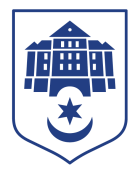 ТЕРНОПІЛЬСЬКА МІСЬКА РАДАПОСТІЙНА КОМІСІЯз питань регулювання земельних відносин та екологіїПротокол засідання комісії №1від 20.01.2022Всього членів комісії: 	(7) Роман Навроцький, Антон Горохівський, Микола Дерецький, Марія Пачковська, Ліна Прокопів, Роман Торожнюк, Денис Фаріончук.Присутні члени комісії: 	(6) Роман Навроцький, Антон Горохівський, Микола Дерецький, Ліна Прокопів, Роман Торожнюк, Денис Фаріончук.Відсутні члени комісії:	(1) Марія Пачковська.Кворум є. Засідання комісії правочинне.На засідання комісії запрошені:Віктор Кібляр – начальник відділу земельних ресурсів;Юлія Чорна – начальник організаційного відділу ради управління організаційно – виконавчої роботи.Присутні з власної ініціативи:Любов Вовк – депутат міської ради.Головуючий – голова комісії Роман Навроцький.Слухали:	 Про затвердження порядку денного засідання комісії, відповідно до листа від 17.01.2022 №782.Виступив:  	Віктор Кібляр, який запропонував зняти з розгляду питання «Про поновлення договору оренди землі для обслуговування торгового кіоску за адресою проспект Степана Бандери ПП «Граніт – Товстолуг»Виступив:      Віктор Кібляр, який запропонував доповнити порядок денний наступнимипитаннями:Про передачу безоплатно у власність земельної ділянки за адресою вул.Бережанська,14 гр.Голоюху М.М.Про надання дозволу на складання проекту землеустрою щодо відведення земельноїділянки за адресою вул. Багата,9а гр. Бриксі О. Л.Про надання дозволу на розроблення технічної документації із землеустрою щодо встановлення меж земельної ділянки в натурі (на місцевості) за адресою вул. Шевченка, 25 с. Іванківці (в межах населеного пункту) Тернопільського району Тернопільської області, яке належить до Тернопільської міської територіальної громади, гр. Басарабу О.Л.Про надання дозволу на розроблення технічної документації із землеустрою щодо встановлення меж земельної ділянки в натурі (на місцевості) за адресою с. Малашівці Тернопільського району Тернопільської області, яке належить до Тернопільської міської територіальної громади, гр. Марчуку П.П.Про надання дозволу на розроблення технічної документації із землеустрою щодо встановлення меж земельної ділянки в натурі (на місцевості) за адресою вул. Богуна, 17 с. Малашівці (в межах населеного пункту) Тернопільського району Тернопільської області, яке належить до Тернопільської міської територіальної громади, гр. Марчуку П.П.Про затвердження технічної документації із землеустрою щодо встановлення меж земельної ділянки в натурі (на місцевості) за адресою с. Іванківці (в межах населеного пункту) Тернопільського району Тернопільської області, яке належить до Тернопільської міської територіальної громади, гр. Свистуну В.В.Про надання дозволу на розроблення технічної документації із землеустрою щодо встановлення меж земельної ділянки в натурі (на місцевості) за адресою вул. Незалежності, 56 с. Малашівці (в межах населеного пункту) Тернопільського району Тернопільської області, яке належить до Тернопільської міської територіальної громади, гр. Лучанку П.Ю.Про надання дозволу на розроблення проектів землеустрою щодо відведення земельних ділянок за адресою вул. О. Довженка (гр. Тимків В. В. та інші).Результат голосування за пропозицію Віктора Кібляра: За - 6, проти-0, утримались-0. Рішення прийнято.ВИРІШИЛИ: Затвердити порядок денний комісіїПорядок денний засідання:Слухали:	Про зняття з контролю та перенесення термінів виконання рішень міської радиДоповідала:	Юлія ЧорнаВиступив 	Роман Навроцький, який запропонував погодити проект рішення міської ради «Про зняття з контролю та перенесення термінів виконання рішень міської ради», в частині наступних пунктів:1.4. Рішення міської ради від 23 квітня 2021 року № 8/5/04 «Про депутатське звернення Миколи Дерецького». 1.5. п.1. рішення міської ради від 21 серпня 2020 року № 7/54/238 «Доручити управлінню містобудування, архітектури та кадастру звернутися до підприємця, який здійснював будівництво багатоквартирних будинків адресою вул.Тролейбусна,5Б, 5В, 5Г, 5Д, 5Е щодо отримання добровільної згоди для проведення ремонтних робіт міжквартального проїзду до перелічених вище будинків». 1.6. п.2 рішення міської ради від 27 квітня 2021 року  № 8/5/233 «Рекомендувати депутатам міської ради по виборчому округу №4 провести роз’яснювальну роботу з мешканцями будинку за адресою вул.Чалдаєва,2А щодо можливості будівництва багаторівневого паркінгу; у випадку недосягнення згоди - договір оренди землі підлягає поновленню у встановленому порядку.1.14. п.2 рішення міської ради від 17 грудня 2021 року № 8/11/254 «Управлінню містобудування, архітектури та кадастру спільно з відділом земельних ресурсів, у встановленому законодавством порядку, підготувати проект рішення міської ради про внесення змін до Плану зонування території міста Тернополя, передбачивши у ньому будівництво багаторівневого паркінгу за адресою вул. Митрополита Шептицького, та винести його на розгляд сесії міської ради».Результати голосування за проект рішення: За - 6, проти-0, утримались-0. Рішення прийнято. Вирішили:	Рішення комісії №1 додається.Слухали:	Про надання дозволу на розроблення проекту землеустрою щодо відведення земельної ділянки за адресою вул.Микулинецька,115/208 гр.Праціню В.А.Доповідав:	Віктор КіблярРезультати голосування за проект рішення: За - 6, проти-0, утримались-0. Рішення прийнято. Вирішили:	Рішення комісії №2 додається.Слухали:	Про затвердження проекту землеустрою щодо відведення земельної ділянки за адресою вул. О. Довженка гр. Василишину Я. Г.Доповідав:	Віктор КіблярРезультати голосування за проект рішення: За - 6, проти-0, утримались-0. Рішення прийнято. Вирішили:	Рішення комісії №3 додається.Слухали:	Про надання дозволу на розроблення проекту землеустрою щодо відведення земельної ділянки для обслуговування житлового комплексу за адресою вул. Бережанська,55 ОСББ «Бережанська 55»Доповідав:	Віктор КіблярРезультати голосування за проект рішення: За - 6, проти-0, утримались-0. Рішення прийнято. Вирішили:	Рішення комісії №4 додається.Слухали:	Про затвердження проекту землеустрою щодо відведення земельної ділянки за адресою вул. Ю. Словацького,6  гр. Петровській І. В.Доповідав:	Віктор КіблярРезультати голосування за проект рішення: За - 6, проти-0, утримались-0. Рішення прийнято. Вирішили:	Рішення комісії №5 додається.Слухали:	Про затвердження проекту землеустрою щодо відведення земельної ділянки за адресою вул. С. Будного, 23 гр. Гарвату О. В.Доповідав:	Віктор КіблярРезультати голосування за проект рішення: За - 6, проти-0, утримались-0. Рішення прийнято. Вирішили:	Рішення комісії №6 додається.Слухали:	Про затвердження технічної документації із землеустрою щодо встановлення меж земельної ділянки в натурі (на місцевості) за адресою вул. Дубовецька, 9 гр. Драгущаку О. Я.Доповідав:	Віктор КіблярРезультати голосування за проект рішення: За - 6, проти-0, утримались-0. Рішення прийнято. Вирішили:	Рішення комісії №7 додається.Слухали:	Про надання дозволу на розроблення проектів землеустрою щодо відведення земельних ділянок за адресою вул. Лесі Українки, 4 (гр. Співак О. В. та інші)Доповідав:	Віктор КіблярРезультати голосування за проект рішення: За - 6, проти-0, утримались-0. Рішення прийнято. Вирішили:	Рішення комісії №8 додається.Слухали:	Про затвердження проекту землеустрою щодо відведення земельної ділянки за адресою вул.Низинна,5 гр.Вовчишину Б.М.Доповідав:	Віктор КіблярРезультати голосування за проект рішення: За - 6, проти-0, утримались-0. Рішення прийнято. Вирішили:	Рішення комісії №9 додається.Слухали:	Про надання дозволу на розроблення проекту землеустрою щодо відведення земельної ділянки за адресою вул.Микулинецька,115/174 гр.Волянику А.М.Доповідав:	Віктор КіблярРезультати голосування за проект рішення: За - 6, проти-0, утримались-0. Рішення прийнято. Вирішили:	Рішення комісії №10 додається.Слухали:	Про затвердження проектів землеустрою щодо відведення земельних ділянок за адресою вул. О. Довженка (гр. Шабатура М. Л. та інші)Доповідав:	Віктор КіблярРезультати голосування за проект рішення: За - 6, проти-0, утримались-0. Рішення прийнято. Вирішили:	Рішення комісії №11 додається.Слухали:	Про затвердження проекту землеустрою щодо відведення земельної ділянки за адресою с. Чернихів Тернопільського району Тернопільської області, яке належить до Тернопільської міської територіальної громади, гр. Лісній М.С.Доповідав:	Віктор КіблярРезультати голосування за проект рішення: За - 6, проти-0, утримались-0. Рішення прийнято. Вирішили:	Рішення комісії №12 додається.Слухали:	Про затвердження технічної документації із землеустрою щодо встановлення меж земельної ділянки в натурі (на місцевості) за адресою вул. Центральна бічна, 1 с. Чернихів (в межах населеного пункту) Тернопільського району Тернопільської області, яке належить до Тернопільської міської територіальної громади,  гр. Шнуровській Л.П.Доповідав:	Віктор КіблярРезультати голосування за проект рішення: За - 6, проти-0, утримались-0. Рішення прийнято. Вирішили:	Рішення комісії №13 додається.Слухали:	Про надання дозволу на розроблення технічної документації із землеустрою щодо встановлення меж земельної ділянки в натурі (на місцевості) за адресою вул. Центральна, 18 с. Плесківці (в межах населеного пункту) Тернопільського району Тернопільської області, яке належить до Тернопільської міської територіальної громади,  гр. Шаблію П.Д.Доповідав:	Віктор КіблярРезультати голосування за проект рішення: За - 6, проти-0, утримались-0. Рішення прийнято. Вирішили:	Рішення комісії №14 додається.Слухали:	Про надання дозволу на розроблення технічної документації із землеустрою щодо встановлення (відновлення) меж земельних ділянок в натурі (на місцевості) для обслуговування багатоквартирного житлового будинку за адресою вул. Лучаківського,1 ОСББ «Лучаківського 1»Доповідав:	Віктор КіблярВиступив:       Роман Навроцький ,який запропонував перенести розгляд даного питання на чергове засідання Результати голосування за пропозицію Романа Навроцького: За - 6, проти-0, утримались-0. Рішення прийнято. Вирішили:	Рішення комісії №15 додається.Слухали:	Про надання дозволу на розроблення проекту землеустрою щодо відведення земельної ділянки за адресою вул. Гайова, 54 управлінню обліку та контролю за використанням комунального майна Тернопільської міської радиДоповідав:	Віктор КіблярРезультати голосування за проект рішення: За - 6, проти-0, утримались-0. Рішення прийнято. Вирішили:	Рішення комісії №16 додається.Слухали:	Про відмову у наданні дозволу на розроблення проекту землеустрою щодо відведення земельної ділянки за адресою провулок Цегельний гр.Башуцькій О. І.Доповідав:	Віктор КіблярРезультати голосування за проект рішення: За - 6, проти-0, утримались-0. Рішення прийнято. Вирішили:	Рішення комісії №17 додається.Слухали:	Про затвердження проекту землеустрою щодо відведення земельної ділянки за адресою вул. Князя Острозького,18 гр. Ярмошевич О. Б.Доповідав:	Віктор КіблярРезультати голосування за проект рішення: За - 6, проти-0, утримались-0. Рішення прийнято. Вирішили:	Рішення комісії №18 додається.Слухали:	Про надання дозволу на розроблення проекту землеустрою щодо відведення земельної ділянки №1091а на території міської громадської організації садівників-любителів „Тернопільське” гр.Масенко М.С.Доповідав:	Віктор КіблярРезультати голосування за проект рішення: За - 0, проти-0, утримались-6. Рішення не прийнято. Вирішили:	Рішення комісії №19 додається.Слухали:	Про затвердження проекту землеустрою щодо відведення земельної ділянки за адресою   вул. Центральна, 26А с. Чернихів (в межах населеного пункту) Тернопільського району Тернопільської області, яке належить до Тернопільської міської територіальної громади, комунальній установі Будинок культури «Пронятин»Доповідав:	Віктор КіблярРезультати голосування за проект рішення: За - 6, проти-0, утримались-0. Рішення прийнято. Вирішили:	Рішення комісії №20 додається.Слухали:	Про затвердження технічної документації із землеустрою щодо встановлення меж земельної ділянки в натурі (на місцевості) за адресою вул.Симоненка,3 ТОВ «Продовольча мережа «Калина»Доповідав:	Віктор КіблярРезультати голосування за проект рішення: За - 6, проти-0, утримались-0. Рішення прийнято. Вирішили:	Рішення комісії №21 додається.Слухали:	Про надання дозволу на розроблення технічної документації із землеустрою щодо встановлення меж земельної ділянки в натурі (на місцевості) за адресою с. Чернихів Тернопільського району Тернопільської області, яке належить до Тернопільської міської територіальної громади,  гр. Марчуку П.І.Доповідав:	Віктор КіблярРезультати голосування за проект рішення: За - 6, проти-0, утримались-0. Рішення прийнято. Вирішили:	Рішення комісії №22 додається.Слухали:	Про надання дозволу на розроблення технічної документації із землеустрою щодо встановлення меж земельної ділянки в натурі (на місцевості) за адресою с. Чернихів Тернопільського району Тернопільської області, яке належить до Тернопільської міської територіальної громади,  гр. Олійник Л.Р.Доповідав:	Віктор КіблярРезультати голосування за проект рішення: За - 6, проти-0, утримались-0. Рішення прийнято. Вирішили:	Рішення комісії №23 додається.Слухали:	Про надання дозволу на розроблення технічної документації із землеустрою щодо встановлення меж земельної ділянки в натурі (на місцевості) за адресою вул. Горанська, 13А с. Чернихів (в межах населеного пункту) Тернопільського району Тернопільської області, яке належить до Тернопільської міської територіальної громади, гр. Бойко Є.В.Доповідав:	Віктор КіблярРезультати голосування за проект рішення: За - 6, проти-0, утримались-0. Рішення прийнято. Вирішили:	Рішення комісії №24 додається.Слухали:	Про затвердження технічної документації із землеустрою щодо встановлення меж земельної ділянки в натурі (на місцевості) за адресою с. Курівці Тернопільського району Тернопільської області, яке належить до Тернопільської міської територіальної громади, гр. Балюку І.М.Доповідав:	Віктор КіблярРезультати голосування за проект рішення: За - 6, проти-0, утримались-0. Рішення прийнято. Вирішили:	Рішення комісії №25 додається.Слухали:	Про затвердження технічної документації із землеустрою щодо встановлення меж земельної ділянки в натурі (на місцевості) за адресою             вул. Рови, 13 с. Курівці (в межах населеного пункту) Тернопільського району Тернопільської області, яке належить до Тернопільської міської територіальної громади, гр. Мілевич І.І.Доповідав:	Віктор КіблярРезультати голосування за проект рішення: За - 6, проти-0, утримались-0. Рішення прийнято. Вирішили:	Рішення комісії №26 додається.Слухали:	Про затвердження технічної документації із землеустрою щодо встановлення меж земельної ділянки в натурі (на місцевості) за адресою с. Курівці Тернопільського району Тернопільської області, яке належить до Тернопільської міської територіальної громади, гр. Кульчицькому А.Б.Доповідав:	Віктор КіблярРезультати голосування за проект рішення: За - 6, проти-0, утримались-0. Рішення прийнято. Вирішили:	Рішення комісії №27 додається.Слухали:	Про надання дозволу на розроблення технічної документації із землеустрою щодо встановлення меж земельної ділянки в натурі (на місцевості) за адресою с. Чернихів (в межах населеного пункту) Тернопільського району Тернопільської області, яке належить до Тернопільської міської територіальної громади, гр. Куць О.І.Доповідав:	Віктор КіблярРезультати голосування за проект рішення: За - 6, проти-0, утримались-0. Рішення прийнято. Вирішили:	Рішення комісії №28 додається.Слухали:	Про надання дозволу на розроблення проекту землеустрою щодо відведення земельної ділянки за адресою вул. Центральна, 71 с. Чернихів (в межах населеного пункту) Тернопільського району Тернопільської області, яке належить до Тернопільської міської територіальної громади, гр. Куць О.І.Доповідав:	Віктор КіблярРезультати голосування за проект рішення: За - 6, проти-0, утримались-0. Рішення прийнято. Вирішили:	Рішення комісії №29 додається.Слухали:	Про надання дозволу на розроблення технічної документації із землеустрою щодо встановлення меж земельної ділянки в натурі (на місцевості) за адресою вул. Бабинець, 16 с. Курівці (в межах населеного пункту) Тернопільського району Тернопільської області, яке належить до Тернопільської міської територіальної громади, гр. Малиновському В.І.Доповідав:	Віктор КіблярРезультати голосування за проект рішення: За - 6, проти-0, утримались-0. Рішення прийнято. Вирішили:	Рішення комісії №30 додається.Слухали:	Про надання дозволу на розроблення проекту землеустрою щодо відведення земельної ділянки за адресою с. Курівці Тернопільського району Тернопільської області, яке належить до Тернопільської міської територіальної громади,  гр. Сердюку Б.Я.Доповідав:	Віктор КіблярРезультати голосування за проект рішення: За - 6, проти-0, утримались-0. Рішення прийнято. Вирішили:	Рішення комісії №31 додається.Слухали:	Про затвердження технічної документації із землеустрою щодо встановлення меж земельної ділянки в натурі (на місцевості) за адресою вул.Приміська,15б/3 гр.Серединському В.Г.Доповідав:	Віктор КіблярРезультати голосування за проект рішення: За - 0, проти-0, утримались-6. Рішення не прийнято. Вирішили:	Рішення комісії №32 додається.Слухали:	Про надання дозволу на розроблення технічної документації із землеустрою щодо встановлення меж земельних ділянок в натурі (на місцевості) за адресою с. Вертелка Тернопільського району Тернопільської області, яке належить до Тернопільської міської територіальної громади, гр. Карпусь М.Д.Доповідав:	Віктор КіблярРезультати голосування за проект рішення: За - 6, проти-0, утримались-0. Рішення прийнято. Вирішили:	Рішення комісії №33 додається.Слухали:	Про затвердження проекту землеустрою щодо відведення земельної ділянки для обслуговування багатоквартирного житлового будинку за адресою вул. Опільського,8 ОСББ «Опільського 8»Доповідав:	Віктор КіблярРезультати голосування за проект рішення: За - 6, проти-0, утримались-0. Рішення прийнято. Вирішили:	Рішення комісії №34 додається.Слухали:	Про затвердження технічної документації із землеустрою щодо встановлення меж земельної ділянки в натурі (на місцевості) за адресою с.Кобзарівка (в межах населеного пункту) Тернопільського району Тернопільської області, яке належить до Тернопільської міської територіальної громади, гр. Явному П.МДоповідав:	Віктор КіблярРезультати голосування за проект рішення: За - 6, проти-0, утримались-0. Рішення прийнято. Вирішили:	Рішення комісії №35 додається.Слухали:	Про надання дозволу на розроблення проекту землеустрою щодо відведення земельної ділянки за адресою вул.Микулинецька,115/197 гр.Гриник М.С., Гринику М.ІДоповідав:	Віктор КіблярРезультати голосування за проект рішення: За - 6, проти-0, утримались-0. Рішення прийнято. Вирішили:	Рішення комісії №36 додається.Слухали:	Про надання дозволу на розроблення проектів землеустрою щодо відведення земельних ділянок за адресою вул. А. Манастирського,8 (гр. Пилипчук М. І. та інші)Доповідав:	Віктор КіблярРезультати голосування за проект рішення: За - 0, проти-0, утримались-6. Рішення не прийнято. Вирішили:	Рішення комісії №37 додається.Слухали:	Про затвердження проекту землеустрою  щодо відведення земельної ділянки за адресою вул. 15 Квітня, 1м гр. Романцю І.Г. Доповідав:	Віктор КіблярРезультати голосування за проект рішення: За - 0, проти-0, утримались-6. Рішення не прийнято. Вирішили:	Рішення комісії №38 додається.Слухали:	Про надання дозволу на розроблення проекту землеустрою щодо відведення земельної ділянки за адресою вул. С. Будного,1 гр. Станько Г. З.Доповідав:	Віктор КіблярРезультати голосування за проект рішення: За - 6, проти-0, утримались-0. Рішення прийнято. Вирішили:	Рішення комісії №39 додається.Слухали:	Про затвердження проекту землеустрою щодо відведення земельної ділянки для обслуговування багатоквартирного житлового будинку за адресою вул. Генерала М.Тарнавського,4 ОСББ «Тарнавського 4»Доповідав:	Віктор КіблярРезультати голосування за проект рішення: За - 6, проти-0, утримались-0. Рішення прийнято. Вирішили:	Рішення комісії №40 додається.Слухали:	Про надання земельної ділянки для будівництва і обслуговування багатоквартирного житлового будинку за адресою провулок Генерала М.Тарнавського,2 ОСББ «ФАЙНИЙ ДВІР»Доповідав:	Віктор КіблярРезультати голосування за проект рішення: За - 6, проти-0, утримались-0. Рішення прийнято. Вирішили:	Рішення комісії №41 додається.Слухали:	Про надання дозволу на розроблення проекту землеустрою щодо відведення земельної ділянки для обслуговування багатоквартирного житлового будинку за адресою вул. Тарнавського,26 ОСББ «ТАРНАВСЬКОГО,26»Доповідав:	Віктор КіблярРезультати голосування за проект рішення: За - 6, проти-0, утримались-0. Рішення прийнято. Вирішили:	Рішення комісії №42 додається.Слухали:	Про надання дозволу на розроблення технічної документації із землеустрою щодо встановлення меж земельної ділянки в натурі (на місцевості) за адресою вул.Мирна,48 гр.Вавріву Л.Я.Доповідав:	Віктор КіблярРезультати голосування за проект рішення: За - 6, проти-0, утримались-0. Рішення прийнято. Вирішили:	Рішення комісії №43 додається.Слухали:	Про затвердження проекту землеустрою  щодо відведення земельної ділянки по  зміні її цільового призначення за адресою вул. Бродівська, 44 ПП «ПМП «ЛОТОС»Доповідав:	Віктор КіблярРезультати голосування за проект рішення: За - 5, проти-0, утримались-1(Роман Навроцький). Рішення прийнято. Вирішили:	Рішення комісії №44 додається.Слухали:	Про поновлення договору  оренди земельної ділянки  (за межами населеного пункту)  за адресою с.Курівці,  Тернопільський район,  Тернопільська область  гр. Карпілову І.М.Доповідав:	Віктор КіблярРезультати голосування за проект рішення: За - 0, проти-0, утримались-6. Рішення не прийнято. Вирішили:	Рішення комісії №45 додається.Слухали:	Про затвердження проектів землеустрою щодо відведення земельних ділянок за адресою вул. Золотогірська (гр. Гайдамаха Г. В. та інші)Доповідав:	Віктор КіблярРезультати голосування за проект рішення: За - 6, проти-0, утримались-0. Рішення прийнято. Вирішили:	Рішення комісії №46 додається.Слухали:	Про надання дозволу на розроблення технічної документації із землеустрою щодо встановлення меж земельної ділянки в натурі (на місцевості) за адресою вул. Богуна, 1 с. Малашівці (в межах населеного пункту) Тернопільського району Тернопільської області, яке належить до Тернопільської міської територіальної громади, гр. Ракушу О.М.Доповідав:	Віктор КіблярРезультати голосування за проект рішення: За - 6, проти-0, утримались-0. Рішення прийнято. Вирішили:	Рішення комісії №47 додається.Слухали:	Про затвердження технічної документації із землеустрою щодо встановлення меж земельної ділянки в натурі (на місцевості) за адресою вул.С.Стадникової,42а гр.Цюпі О.М.Доповідав:	Віктор КіблярРезультати голосування за проект рішення: За - 6, проти-0, утримались-0. Рішення прийнято. Вирішили:	Рішення комісії №48 додається.Слухали:	Про надання дозволу на розроблення технічної документації із землеустрою щодо встановлення меж земельної ділянки в натурі (на місцевості) за адресою вул.Молодіжна,21 гр.Сухарику Д.В.Доповідав:	Віктор КіблярРезультати голосування за проект рішення: За - 0, проти-0, утримались-6. Рішення не прийнято. Вирішили:	Рішення комісії №49 додається.Слухали:	Про затвердження проекту землеустрою щодо відведення земельної ділянки за адресою вул.Ю.Опільського,10/3 гр.Чубатому К.С.Доповідав:	Віктор КіблярРезультати голосування за проект рішення: За - 6, проти-0, утримались-0. Рішення прийнято. Вирішили:	Рішення комісії №50 додається.Слухали:	Про надання дозволу на розроблення проекту землеустрою щодо відведення земельної ділянки за адресою вул. М. Паращука,2 гр. Березовській Л. Є.Доповідав:	Віктор КіблярРезультати голосування за проект рішення: За - 0, проти-0, утримались-6. Рішення не прийнято. Вирішили:	Рішення комісії №51 додається.Слухали:	Про надання земельної ділянки для обслуговування багатоквартирного житлового будинку за адресою вул. Академіка Сахарова,1ОСББ «Академіка Сахарова 1»Доповідав:	Віктор КіблярРезультати голосування за проект рішення: За - 6, проти-0, утримались-0. Рішення прийнято. Вирішили:	Рішення комісії №52 додається.Слухали:	Про надання дозволу на розроблення проекту землеустрою щодо відведення земельної ділянки за адресою с. Курівці Тернопільського району Тернопільської області, яке належить до Тернопільської міської територіальної громади,  гр. Чорняку Я.М.Доповідав:	Віктор КіблярРезультати голосування за проект рішення: За - 6, проти-0, утримались-0. Рішення прийнято. Вирішили:	Рішення комісії №53 додається.Слухали:	Про затвердження технічної документації із землеустрою щодо встановлення меж земельної ділянки в натурі (на місцевості) за адресою вул.Поліська,2 гр.Воробцю І.Є. та Воробець Г.П.Доповідав:	Віктор КіблярРезультати голосування за проект рішення: За - 6, проти-0, утримались-0. Рішення прийнято. Вирішили:	Рішення комісії №54 додається.Слухали:	Про надання дозволу на проведення експертної грошової оцінки земельної ділянки для обслуговування офісної будівлі та складу -магазину за адресою вул.Живова,11в ФОП Зазуляк І.Є.Доповідав:	Віктор КіблярРезультати голосування за проект рішення: За - 0, проти-0, утримались-6. Рішення не прийнято. Вирішили:	Рішення комісії №55 додається.Слухали:	Про надання дозволу на розроблення проекту землеустрою щодо відведення земельної ділянки за адресою с. Кобзарівка (в межах населеного пункту) Тернопільського району Тернопільської області, яке належить до Тернопільської міської територіальної громади, гр. Лучанко Я.Й.Доповідав:	Віктор КіблярРезультати голосування за проект рішення: За - 6, проти-0, утримались-0. Рішення прийнято. Вирішили:	Рішення комісії №56 додається.Слухали:	Про затвердження проекту землеустрою щодо відведення земельної ділянки за адресою вул.Калинова гр.Возній Т.А.Доповідав:	Віктор КіблярРезультати голосування за проект рішення: За - 6, проти-0, утримались-0. Рішення прийнято. Вирішили:	Рішення комісії №57 додається.Слухали:	Про затвердження проектів землеустрою щодо відведення земельних ділянок гр. Кручку В.В. Доповідав:	Віктор КіблярРезультати голосування за проект рішення: За - 0, проти-0, утримались-6. Рішення не прийнято. Вирішили:	Рішення комісії №58 додається.Слухали:	Про надання дозволу на розроблення проектів землеустрою щодо відведення земельних ділянок  за адресою вул. Золотогірська (гр. Дудзян М. В. та інші)  Доповідав:	Віктор КіблярРезультати голосування за проект рішення: За - 6, проти-0, утримались-0. Рішення прийнято. Вирішили:	Рішення комісії №59 додається.Слухали:	Про поновлення договору оренди земельної ділянки  за адресою вул. Гайова, 8 гр. Горохівській Л.Я.Доповідав:	Віктор КіблярРезультати голосування за проект рішення: За - 0, проти-0, утримались-5. Антон Горохівський не брав участі в голосуванні.Рішення не прийнято. Вирішили:	Рішення комісії №60 додається.Слухали:	Про затвердження проекту землеустрою щодо відведення земельної ділянки за адресою проспект Степана Бандери гр. Марченковій Т. ВДоповідав:	Віктор КіблярРезультати голосування за проект рішення: За - 0, проти-0, утримались-6. Рішення не прийнято. Вирішили:	Рішення комісії №61 додається.Слухали:	Про надання дозволу на розроблення проекту землеустрою щодо відведення земельної ділянки за адресою с. Кобзарівка (в межах населеного пункту) Тернопільського району Тернопільської області, яке належить до Тернопільської міської територіальної громади, гр. Красицькій М.Я.Доповідав:	Віктор КіблярРезультати голосування за проект рішення: За - 6, проти-0, утримались-0. Рішення прийнято. Вирішили:	Рішення комісії №62 додається.Слухали:	Про надання дозволу на розроблення проекту землеустрою щодо відведення земельної ділянки за адресою с. Кобзарівка (в межах населеного пункту) Тернопільського району Тернопільської області, яке належить до Тернопільської міської територіальної громади, гр. Рогану І.В.Доповідав:	Віктор КіблярРезультати голосування за проект рішення: За - 6, проти-0, утримались-0. Рішення прийнято. Вирішили:	Рішення комісії №63 додається.Слухали:	Про затвердження проектів землеустрою щодо відведення земельних ділянок за адресою вул. Никифора Гірняка (гр. Галабурда Р. П. та інші)Доповідав:	Віктор КіблярРезультати голосування за проект рішення: За - 6, проти-0, утримались-0. Рішення прийнято. Вирішили:	Рішення комісії №64 додається.Слухали:	Про надання дозволу на розроблення проектів землеустрою щодо відведення земельних ділянок за адресою вул. О. Довженка (гр. Антоняк Г. І. та інші)Доповідав:	Віктор КіблярРезультати голосування за проект рішення: За - 6, проти-0, утримались-0. Рішення прийнято. Вирішили:	Рішення комісії №65 додається.Слухали:	Про надання дозволу на розроблення проектів землеустрою щодо відведення земельних ділянок за адресою вул. Генерала М. Тарнавського (гр.Турчиневич Г. І. та інші)Доповідав:	Віктор КіблярРезультати голосування за проект рішення: За - 6, проти-0, утримались-0. Рішення прийнято. Вирішили:	Рішення комісії №66 додається.Слухали:	Про надання дозволу на розроблення проекту землеустрою щодо відведення земельної ділянки за адресою вул.А.Манастирського,57 гр.Осідак С.МДоповідав:	Віктор КіблярРезультати голосування за проект рішення: За - 6, проти-0, утримались-0. Рішення прийнято. Вирішили:	Рішення комісії №67 додається.Слухали:	Про надання дозволу на розроблення проекту землеустрою щодо відведення земельної ділянки №841а на території міської громадської організації садівників-любителів „Тернопільське” гр.Міхалків О.В.Доповідав:	Віктор КіблярРезультати голосування за проект рішення: За - 0, проти-0, утримались-6. Рішення не прийнято. Вирішили:	Рішення комісії №68 додається.Слухали:	Про затвердження проекту землеустрою  щодо відведення земельної ділянки  за адресою  с. Курівці Тернопільського (Зборівського) району  Тернопільської області, яке належить до Тернопільської міської територіальної громади,  гр. Галіян Л.Я.Доповідав:	Віктор КіблярРезультати голосування за проект рішення: За - 0, проти-0, утримались-6. Рішення не прийнято. Вирішили:	Рішення комісії №69 додається.Слухали:	Про надання дозволу на складання проекту землеустрою щодо відведення земельної ділянки за адресою вул. Шпитальна,4 гр.Джус Н.Й.Доповідав:	Віктор КіблярРезультати голосування за проект рішення: За - 6, проти-0, утримались-0. Рішення прийнято. Вирішили:	Рішення комісії №70 додається.Слухали:	Про поновлення договору оренди землі за адресою вул.15 Квітня ФО-П Барні В.М.Доповідав:	Віктор КіблярРезультати голосування за проект рішення: За - 0, проти-0, утримались-6. Рішення не прийнято. Вирішили:	Рішення комісії №71 додається.Слухали:	Про надання дозволу на розроблення проекту землеустрою щодо відведення земельної ділянки за адресою вул.Калинова гр.Мінаєву С.О.Доповідав:	Віктор КіблярРезультати голосування за проект рішення: За - 0, проти-0, утримались-6. Рішення не прийнято. Вирішили:	Рішення комісії №72 додається.Слухали:	Про надання дозволу на розроблення проекту землеустрою щодо відведення земельної ділянки за адресою с. Чернихів Тернопільського (Зборівського) району Тернопільської області, яке належить до Тернопільської міської територіальної громади, гр. Шаблію В.Я.Доповідав:	Віктор КіблярРезультати голосування за проект рішення: За - 6, проти-0, утримались-0. Рішення прийнято. Вирішили:	Рішення комісії №73 додається.Слухали:	Про поновлення договору оренди землі за адресою вул. Текстильна гр. Томашівському В.І.Доповідав:	Віктор КіблярРезультати голосування за проект рішення: За - 0, проти-0, утримались-6. Рішення не прийнято. Вирішили:	Рішення комісії №74 додається.Слухали:	Про затвердження проекту землеустрою  щодо відведення земельної ділянки  по зміні її цільового призначення за адресою  вул. Микулинецька гр. Кравцю Б.М.Доповідав:	Віктор КіблярРезультати голосування за проект рішення: За - 0, проти-0, утримались-6. Рішення не прийнято. Вирішили:	Рішення комісії №75 додається.Слухали:	Про надання дозволу на розроблення проекту  землеустрою щодо відведення земельної ділянки  за адресою с. Глядки (в межах населеного пункту)   Тернопільського району Тернопільської області,   яке належить до Тернопільської міської   територіальної громади, гр. Приведі О.І.Доповідав:	Віктор КіблярРезультати голосування за проект рішення: За - 6, проти-0, утримались-0. Рішення прийнято. Вирішили:	Рішення комісії №76 додається.Слухали:	Про надання дозволу на розроблення проекту землеустрою щодо відведення земельної ділянки    за адресою с. Глядки (в межах населеного пункту)  Тернопільського району Тернопільської області,  яке належить до Тернопільської міської територіальної громади, гр. Кадієцькій Х.В.Доповідав:	Віктор КіблярРезультати голосування за проект рішення: За - 6, проти-0, утримались-0. Рішення прийнято. Вирішили:	Рішення комісії №77 додається.Слухали:	Про поновлення договору оренди землі для обслуговування торгового павільйону за адресою вул. Транспортна ФО-П Супруненку В.В.Доповідав:	Віктор КіблярРезультати голосування за проект рішення: За - 0, проти-0, утримались-6. Рішення не прийнято. Вирішили:	Рішення комісії №78 додається.Слухали:	Про поновлення договору оренди землі за адресою вул.Київська – П.Куліша ФО-П Монастирській Ю.С.Доповідав:	Віктор КіблярРезультати голосування за проект рішення: За - 0, проти-0, утримались-6. Рішення не прийнято. Вирішили:	Рішення комісії №79 додається.Слухали:	Про надання дозволу на розроблення технічної документації із землеустрою щодо встановлення меж земельної ділянки в натурі (на місцевості) за адресою вул. Максима Кривоноса ФО-П Остапчук Т.В.Доповідав:	Віктор КіблярРезультати голосування за проект рішення: За - 0, проти-0, утримались-6. Рішення не прийнято. Вирішили:	Рішення комісії №80 додається.Слухали:	Про поновлення договору оренди землі для обслуговування торгового павільйону за адресою бульвар П.Куліша гр.Чернію В.А.Доповідав:	Віктор КіблярРезультати голосування за проект рішення: За - 0, проти-0, утримались-6. Рішення не прийнято. Вирішили:	Рішення комісії №81 додається.Слухали:	Про внесення змін в додаток до рішення міської ради від 29.05.2020 №7/50/31 «Про поновлення договорів оренди землі для обслуговування торгових павільйонів ТОВ «Тернопільхлібпром»Доповідав:	Віктор КіблярРезультати голосування за проект рішення: За - 6, проти-0, утримались-0. Рішення прийнято. Вирішили:	Рішення комісії №82 додається.Слухали:	Про надання дозволу на розроблення проекту землеустрою щодо відведення земельної ділянки за адресою вул.Тиха гр.Бойку І. О. Доповідав:	Віктор КіблярРезультати голосування за проект рішення: За - 0, проти-0, утримались-6. Рішення не прийнято. Вирішили:	Рішення комісії №83 додається.Слухали:	Про затвердження проекту землеустрою щодо відведення земельної ділянки за адресою вул. Чумацька управлінню житлово-комунального господарства, благоустроюта екології Тернопільської міської радиДоповідав:	Віктор КіблярРезультати голосування за проект рішення: За - 6, проти-0, утримались-0. Рішення прийнято. Вирішили:	Рішення комісії №84 додається.Слухали:	Про поновлення договору оренди землі за адресою проспект Степана Бандери ТОВ «ДАРТ»Доповідав:	Віктор КіблярРезультати голосування за проект рішення: За - 0, проти-0, утримались-6. Рішення не прийнято. Вирішили:	Рішення комісії №85 додається.Слухали:	Про затвердження проекту землеустрою щодо відведення земельної ділянки за адресою вул.Полковника Д.Нечая,19 гр.Козловському М.В.Доповідав:	Віктор КіблярРезультати голосування за проект рішення: За - 0, проти-0, утримались-6. Рішення не прийнято. Вирішили:	Рішення комісії №86 додається.Слухали:	Про затвердження технічної документації із землеустрою щодо встановлення меж земельної ділянки в натурі (на місцевості) за адресою вул.Мирна,55 гр.Салюк С.М.Доповідав:	Віктор КіблярРезультати голосування за проект рішення: За - 6, проти-0, утримались-0. Рішення прийнято. Вирішили:	Рішення комісії №87 додається.Слухали:	Про заяву Ігоря Козловського від 15.12.2021 щодо питання "Про затвердження проекту землеустрою щодо відведення земельної ділянки за адресою вул.Полковника Д.Нечая,19 гр.Козловському М.В."Інформував:  Роман Навроцький, який запропонував рекомендувати відділу земельних ресурсів не виносити на розгляд сесії міської ради проект рішення до вирішення питання в судовому порядку.Результати голосування за проект рішення: За - 6, проти-0, утримались-0. Рішення прийнято. Вирішили:	Рішення комісії №88 додається.	Слухали:	Про передачу безоплатно у власність земельної ділянки за адресою вул.Бережанська,14 гр.Голоюху М.М.Доповідав:	Віктор КіблярРезультати голосування за проект рішення: За - 6, проти-0, утримались-0. Рішення прийнято. Вирішили:	Рішення комісії №89 додається.Слухали:	Про надання дозволу на складання проекту землеустрою щодо відведення земельної ділянки за адресою вул. Багата,9а гр. Бриксі О. Л.Доповідав:	Віктор КіблярРезультати голосування за проект рішення: За - 0, проти-0, утримались-6. Рішення не прийнято. Вирішили:	Рішення комісії №90 додається.Слухали:	Про надання дозволу на розроблення технічної документації із землеустрою щодо встановлення меж земельної ділянки в натурі (на місцевості) за адресою вул. Шевченка, 25 с. Іванківці (в межах населеного пункту) Тернопільського району Тернопільської області, яке належить до Тернопільської міської територіальної громади, гр. Басарабу О.Л.Доповідав:	Віктор Кібляр	Результати голосування за проект рішення: За - 6, проти-0, утримались-0. Рішення прийнято. Вирішили:	Рішення комісії №91 додається.Слухали:	Про надання дозволу на розроблення технічної документації із землеустрою щодо встановлення меж земельної ділянки в натурі (на місцевості) за адресою с. Малашівці Тернопільського району Тернопільської області, яке належить до Тернопільської міської територіальної громади, гр. Марчуку П.П.Доповідав:	Віктор КіблярРезультати голосування за проект рішення: За - 6, проти-0, утримались-0. Рішення прийнято. Вирішили:	Рішення комісії №92 додається.Слухали:	Про надання дозволу на розроблення технічної документації із землеустрою щодо встановлення меж земельної ділянки в натурі (на місцевості) за адресою вул. Богуна, 17 с. Малашівці (в межах населеного пункту) Тернопільського району Тернопільської області, яке належить до Тернопільської міської територіальної громади, гр. Марчуку П.П.Доповідав:	Віктор Кібляр	Результати голосування за проект рішення: За - 6, проти-0, утримались-0. Рішення прийнято. Вирішили:	Рішення комісії №93 додається.Слухали:	Про затвердження технічної документації із землеустрою щодо встановлення меж земельної ділянки в натурі (на місцевості) за адресою с. Іванківці (в межах населеного пункту) Тернопільського району Тернопільської області, яке належить до Тернопільської міської територіальної громади, гр. Свистуну В.В.Доповідав:	Віктор КіблярРезультати голосування за проект рішення: За - 6, проти-0, утримались-0. Рішення прийнято. Вирішили:	Рішення комісії №94 додається.Слухали:	Про надання дозволу на розроблення технічної документації із землеустрою щодо встановлення меж земельної ділянки в натурі (на місцевості) за адресою вул. Незалежності, 56 с. Малашівці (в межах населеного пункту) Тернопільського району Тернопільської області, яке належить до Тернопільської міської територіальної громади, гр. Лучанку П.Ю.Доповідав:	Віктор КіблярРезультати голосування за проект рішення: За - 6, проти-0, утримались-0. Рішення прийнято. Вирішили:	Рішення комісії №95 додається.Слухали:	Про надання дозволу на розроблення проектів землеустрою щодо відведення земельних ділянок за адресою вул. О. Довженка (гр. Тимків В. В. та інші).Доповідав:	Віктор КіблярРезультати голосування за проект рішення: За - 6, проти-0, утримались-0. Рішення прийнято. Вирішили:	Рішення комісії №96 додається.Голова комісії						Роман НАВРОЦЬКИЙ            Секретар комісії					            Роман ТОРОЖНЮК№з/пНазва проекту рішення міської радиПро зняття з контролю та перенесення термінів виконання рішень міської радиПро надання дозволу на розроблення проекту землеустрою щодо відведення земельної ділянки за адресою вул.Микулинецька,115/208 гр.Праціню В.А.Про затвердження проекту землеустрою щодо відведення земельної ділянки за адресою вул. О. Довженка гр. Василишину Я. Г.Про надання дозволу на розроблення проекту землеустрою щодо відведення земельної ділянки для обслуговування житлового комплексу за адресою вул. Бережанська,55 ОСББ «Бережанська 55»Про затвердження проекту землеустрою щодо відведення земельної ділянки за адресою вул. Ю. Словацького,6  гр. Петровській І. В.Про затвердження проекту землеустрою щодо відведення земельної ділянки за адресою вул. С. Будного, 23 гр. Гарвату О. В.Про затвердження технічної документації із землеустрою щодо встановлення меж земельної ділянки в натурі (на місцевості) за адресою вул. Дубовецька, 9 гр. Драгущаку О. Я.Про надання дозволу на розроблення проектів землеустрою щодо відведення земельних ділянок за адресою вул. Лесі Українки, 4 (гр. Співак О. В. та інші)Про затвердження проекту землеустрою щодо відведення земельної ділянки за адресою вул.Низинна,5 гр.Вовчишину Б.М.Про надання дозволу на розроблення проекту землеустрою щодо відведення земельної ділянки за адресою вул.Микулинецька,115/174 гр.Волянику А.М.Про затвердження проектів землеустрою щодо відведення земельних ділянок за адресою вул. О. Довженка (гр. Шабатура М. Л. та інші)Про затвердження проекту землеустрою щодо відведення земельної ділянки за адресою с. Чернихів Тернопільського району Тернопільської області, яке належить до Тернопільської міської територіальної громади, гр. Лісній М.С.Про затвердження технічної документації із землеустрою щодо встановлення меж земельної ділянки в натурі (на місцевості) за адресою вул. Центральна бічна, 1 с. Чернихів (в межах населеного пункту) Тернопільського району Тернопільської області, яке належить до Тернопільської міської територіальної громади,  гр. Шнуровській Л.П.Про надання дозволу на розроблення технічної документації із землеустрою щодо встановлення меж земельної ділянки в натурі (на місцевості) за адресою вул. Центральна, 18 с. Плесківці (в межах населеного пункту) Тернопільського району Тернопільської області, яке належить до Тернопільської міської територіальної громади,  гр. Шаблію П.Д.Про надання дозволу на розроблення технічної документації із землеустрою щодо встановлення (відновлення) меж земельних ділянок в натурі (на місцевості) для обслуговування багатоквартирного житлового будинку за адресою вул. Лучаківського,1 ОСББ «Лучаківського 1»Про надання дозволу на розроблення проекту землеустрою щодо відведення земельної ділянки за адресою вул. Гайова, 54 управлінню обліку та контролю за використанням комунального майна Тернопільської міської радиПро відмову у наданні дозволу на розроблення проекту землеустрою щодо відведення земельної ділянки за адресою провулок Цегельний гр.Башуцькій О. І.Про затвердження проекту землеустрою щодо відведення земельної ділянки за адресою вул. Князя Острозького,18 гр. Ярмошевич О. Б.Про надання дозволу на розроблення проекту землеустрою щодо відведення земельної ділянки №1091а на території міської громадської організації садівників-любителів „Тернопільське” гр.Масенко М.С.Про затвердження проекту землеустрою щодо відведення земельної ділянки за адресою   вул. Центральна, 26А с. Чернихів (в межах населеного пункту) Тернопільського району Тернопільської області, яке належить до Тернопільської міської територіальної громади, комунальній установі Будинок культури «Пронятин»Про затвердження технічної документації із землеустрою щодо встановлення меж земельної ділянки в натурі (на місцевості) за адресою вул.Симоненка,3 ТОВ «Продовольча мережа «Калина»Про надання дозволу на розроблення технічної документації із землеустрою щодо встановлення меж земельної ділянки в натурі (на місцевості) за адресою с. Чернихів Тернопільського району Тернопільської області, яке належить до Тернопільської міської територіальної громади,  гр. Марчуку П.І.Про надання дозволу на розроблення технічної документації із землеустрою щодо встановлення меж земельної ділянки в натурі (на місцевості) за адресою с. Чернихів Тернопільського району Тернопільської області, яке належить до Тернопільської міської територіальної громади,  гр. Олійник Л.Р.Про надання дозволу на розроблення технічної документації із землеустрою щодо встановлення меж земельної ділянки в натурі (на місцевості) за адресою вул. Горанська, 13А с. Чернихів (в межах населеного пункту) Тернопільського району Тернопільської області, яке належить до Тернопільської міської територіальної громади, гр. Бойко Є.В.Про затвердження технічної документації із землеустрою щодо встановлення меж земельної ділянки в натурі (на місцевості) за адресою с. Курівці Тернопільського району Тернопільської області, яке належить до Тернопільської міської територіальної громади, гр. Балюку І.М.Про затвердження технічної документації із землеустрою щодо встановлення меж земельної ділянки в натурі (на місцевості) за адресою             вул. Рови, 13 с. Курівці (в межах населеного пункту) Тернопільського району Тернопільської області, яке належить до Тернопільської міської територіальної громади, гр. Мілевич І.І.Про затвердження технічної документації із землеустрою щодо встановлення меж земельної ділянки в натурі (на місцевості) за адресою с. Курівці Тернопільського району Тернопільської області, яке належить до Тернопільської міської територіальної громади, гр. Кульчицькому А.Б.Про надання дозволу на розроблення технічної документації із землеустрою щодо встановлення меж земельної ділянки в натурі (на місцевості) за адресою с. Чернихів (в межах населеного пункту) Тернопільського району Тернопільської області, яке належить до Тернопільської міської територіальної громади, гр. Куць О.І.Про надання дозволу на розроблення проекту землеустрою щодо відведення земельної ділянки за адресою вул. Центральна, 71 с. Чернихів (в межах населеного пункту) Тернопільського району Тернопільської області, яке належить до Тернопільської міської територіальної громади, гр. Куць О.І.Про надання дозволу на розроблення технічної документації із землеустрою щодо встановлення меж земельної ділянки в натурі (на місцевості) за адресою вул. Бабинець, 16 с. Курівці (в межах населеного пункту) Тернопільського району Тернопільської області, яке належить до Тернопільської міської територіальної громади, гр. Малиновському В.І.Про надання дозволу на розроблення проекту землеустрою щодо відведення земельної ділянки за адресою с. Курівці Тернопільського району Тернопільської області, яке належить до Тернопільської міської територіальної громади,  гр. Сердюку Б.Я.Про затвердження технічної документації із землеустрою щодо встановлення меж земельної ділянки в натурі (на місцевості) за адресою вул.Приміська,15б/3 гр.Серединському В.Г.Про надання дозволу на розроблення технічної документації із землеустрою щодо встановлення меж земельних ділянок в натурі (на місцевості) за адресою с. Вертелка Тернопільського району Тернопільської області, яке належить до Тернопільської міської територіальної громади, гр. Карпусь М.Д.Про затвердження проекту землеустрою щодо відведення земельної ділянки для обслуговування багатоквартирного житлового будинку за адресою вул. Опільського,8 ОСББ «Опільського 8»Про затвердження технічної документації із землеустрою щодо встановлення меж земельної ділянки в натурі (на місцевості) за адресою с.Кобзарівка (в межах населеного пункту) Тернопільського району Тернопільської області, яке належить до Тернопільської міської територіальної громади, гр. Явному П.МПро надання дозволу на розроблення проекту землеустрою щодо відведення земельної ділянки за адресою вул.Микулинецька,115/197 гр.Гриник М.С., Гринику М.ІПро надання дозволу на розроблення проектів землеустрою щодо відведення земельних ділянок за адресою вул. А. Манастирського,8 (гр. Пилипчук М. І. та інші)Про затвердження проекту землеустрою  щодо відведення земельної ділянки за адресою вул. 15 Квітня, 1м гр. Романцю І.Г. Про надання дозволу на розроблення проекту землеустрою щодо відведення земельної ділянки за адресою вул. С. Будного,1 гр. Станько Г. З.Про затвердження проекту землеустрою щодо відведення земельної ділянки для обслуговування багатоквартирного житлового будинку за адресою вул. Генерала М.Тарнавського,4 ОСББ «Тарнавського 4»Про надання земельної ділянки для будівництва і обслуговування багатоквартирного житлового будинку за адресою провулок Генерала М.Тарнавського,2 ОСББ «ФАЙНИЙ ДВІР»Про надання дозволу на розроблення проекту землеустрою щодо відведення земельної ділянки для обслуговування багатоквартирного житлового будинку за адресою вул. Тарнавського,26 ОСББ «ТАРНАВСЬКОГО,26»Про надання дозволу на розроблення технічної документації із землеустрою щодо встановлення меж земельної ділянки в натурі (на місцевості) за адресою вул.Мирна,48 гр.Вавріву Л.Я.Про затвердження проекту землеустрою  щодо відведення земельної ділянки по  зміні її цільового призначення за адресою вул. Бродівська, 44 ПП «ПМП «ЛОТОС»Про поновлення договору  оренди земельної ділянки  (за межами населеного пункту)  за адресою с.Курівці,  Тернопільський район,  Тернопільська область  гр. Карпілову І.М.Про затвердження проектів землеустрою щодо відведення земельних ділянок за адресою вул. Золотогірська (гр. Гайдамаха Г. В. та інші)Про надання дозволу на розроблення технічної документації із землеустрою щодо встановлення меж земельної ділянки в натурі (на місцевості) за адресою вул. Богуна, 1 с. Малашівці (в межах населеного пункту) Тернопільського району Тернопільської області, яке належить до Тернопільської міської територіальної громади, гр. Ракушу О.М.Про затвердження технічної документації із землеустрою щодо встановлення меж земельної ділянки в натурі (на місцевості) за адресою вул.С.Стадникової,42а гр.Цюпі О.М.Про надання дозволу на розроблення технічної документації із землеустрою щодо встановлення меж земельної ділянки в натурі (на місцевості) за адресою вул.Молодіжна,21 гр.Сухарику Д.В.Про затвердження проекту землеустрою щодо відведення земельної ділянки за адресою вул.Ю.Опільського,10/3 гр.Чубатому К.С.Про надання дозволу на розроблення проекту землеустрою щодо відведення земельної ділянки за адресою вул. М. Паращука,2 гр. Березовській Л. Є.Про надання земельної ділянки для обслуговування багатоквартирного житлового будинку за адресою вул. Академіка Сахарова,1ОСББ «Академіка Сахарова 1»Про надання дозволу на розроблення проекту землеустрою щодо відведення земельної ділянки за адресою с. Курівці Тернопільського району Тернопільської області, яке належить до Тернопільської міської територіальної громади,  гр. Чорняку Я.М.Про затвердження технічної документації із землеустрою щодо встановлення меж земельної ділянки в натурі (на місцевості) за адресою вул.Поліська,2 гр.Воробцю І.Є. та Воробець Г.П.Про надання дозволу на проведення експертної грошової оцінки земельної ділянки для обслуговування офісної будівлі та складу -магазину за адресою вул.Живова,11в ФОП Зазуляк І.Є.Про надання дозволу на розроблення проекту землеустрою щодо відведення земельної ділянки за адресою с. Кобзарівка (в межах населеного пункту) Тернопільського району Тернопільської області, яке належить до Тернопільської міської територіальної громади, гр. Лучанко Я.Й.Про затвердження проекту землеустрою щодо відведення земельної ділянки за адресою вул.Калинова гр.Возній Т.А.Про затвердження проектів землеустрою щодо відведення земельних ділянок гр. Кручку В.В. Про надання дозволу на розроблення проектів землеустрою щодо відведення земельних ділянок  за адресою вул. Золотогірська (гр. Дудзян М. В. та інші)  Про поновлення договору оренди земельної ділянки  за адресою вул. Гайова, 8 гр. Горохівській Л.Я.Про затвердження проекту землеустрою щодо відведення земельної ділянки за адресою проспект Степана Бандери гр. Марченковій Т. ВПро надання дозволу на розроблення проекту землеустрою щодо відведення земельної ділянки за адресою с. Кобзарівка (в межах населеного пункту) Тернопільського району Тернопільської області, яке належить до Тернопільської міської територіальної громади, гр. Красицькій М.Я.Про надання дозволу на розроблення проекту землеустрою щодо відведення земельної ділянки за адресою с. Кобзарівка (в межах населеного пункту) Тернопільського району Тернопільської області, яке належить до Тернопільської міської територіальної громади, гр. Рогану І.В.Про затвердження проектів землеустрою щодо відведення земельних ділянок за адресою вул. Никифора Гірняка (гр. Галабурда Р. П. та інші)Про надання дозволу на розроблення проектів землеустрою щодо відведення земельних ділянок за адресою вул. О. Довженка (гр. Антоняк Г. І. та інші)Про надання дозволу на розроблення проектів землеустрою щодо відведення земельних ділянок за адресою вул. Генерала М. Тарнавського (гр.Турчиневич Г. І. та інші)Про надання дозволу на розроблення проекту землеустрою щодо відведення земельної ділянки за адресою вул.А.Манастирського,57 гр.Осідак С.МПро надання дозволу на розроблення проекту землеустрою щодо відведення земельної ділянки №841а на території міської громадської організації садівників-любителів „Тернопільське” гр.Міхалків О.В.Про затвердження проекту землеустрою  щодо відведення земельної ділянки  за адресою  с. Курівці Тернопільського (Зборівського) району  Тернопільської області, яке належить до Тернопільської міської територіальної громади,  гр. Галіян Л.Я.Про надання дозволу на складання проекту землеустрою щодо відведення земельної ділянки за адресою вул. Шпитальна,4 гр.Джус Н.ЙПро поновлення договору оренди землі за адресою вул.15 Квітня ФО-П Барні В.М.Про надання дозволу на розроблення проекту землеустрою щодо відведення земельної ділянки за адресою вул.Калинова гр.Мінаєву С.О.Про надання дозволу на розроблення проекту землеустрою щодо відведення земельної ділянки за адресою с. Чернихів Тернопільського (Зборівського) району Тернопільської області, яке належить до Тернопільської міської територіальної громади, гр. Шаблію В.Я.Про поновлення договору оренди землі за адресою вул. Текстильна гр. Томашівському В.І.Про затвердження проекту землеустрою  щодо відведення земельної ділянки  по зміні її цільового призначення за адресою  вул. Микулинецька гр. Кравцю Б.М.Про надання дозволу на розроблення проекту  землеустрою щодо відведення земельної ділянки  за адресою с. Глядки (в межах населеного пункту)   Тернопільського району Тернопільської області,   яке належить до Тернопільської міської   територіальної громади, гр. Приведі О.І.Про надання дозволу на розроблення проекту землеустрою щодо відведення земельної ділянки    за адресою с. Глядки (в межах населеного пункту)  Тернопільського району Тернопільської області,  яке належить до Тернопільської міської територіальної громади, гр. Кадієцькій Х.В.Про поновлення договору оренди землі для обслуговування торгового павільйону за адресою вул. Транспортна ФО-П Супруненку В.В.Про поновлення договору оренди землі за адресою вул.Київська – П.Куліша ФО-П Монастирській Ю.С.Про надання дозволу на розроблення технічної документації із землеустрою щодо встановлення меж земельної ділянки в натурі (на місцевості) за адресою вул. Максима Кривоноса ФО-П Остапчук Т.В.Про поновлення договору оренди землі для обслуговування торгового павільйону за адресою бульвар П.Куліша гр.Чернію В.А.Про внесення змін в додаток до рішення міської ради від 29.05.2020 №7/50/31 «Про поновлення договорів оренди землі для обслуговування торгових павільйонів ТОВ «Тернопільхлібпром»Про надання дозволу на розроблення проекту землеустрою щодо відведення земельної ділянки за адресою вул.Тиха гр.Бойку І. О. Про затвердження проекту землеустрою щодо відведення земельної ділянки за адресою вул. Чумацька управлінню житлово-комунального господарства, благоустроюта екології Тернопільської міської радиПро поновлення договору оренди землі за адресою проспект Степана Бандери ТОВ «ДАРТ»Про затвердження проекту землеустрою щодо відведення земельної ділянки за адресою вул.Полковника Д.Нечая,19 гр.Козловському М.В.Про затвердження технічної документації із землеустрою щодо встановлення меж земельної ділянки в натурі (на місцевості) за адресою вул.Мирна,55 гр.Салюк С.М.Про заяву Ігоря Козловського від 15.12.2021 щодо питання "Про затвердження проекту землеустрою щодо відведення земельної ділянки за адресою вул.Полковника Д.Нечая,19 гр.Козловському М.В."Про передачу безоплатно у власність земельної ділянки за адресою вул.Бережанська,14 гр.Голоюху М.М.Про надання дозволу на складання проекту землеустрою щодо відведення земельної ділянки за адресою вул. Багата,9а гр. Бриксі О. Л.Про надання дозволу на розроблення технічної документації із землеустрою щодо встановлення меж земельної ділянки в натурі (на місцевості) за адресою вул. Шевченка, 25 с. Іванківці (в межах населеного пункту) Тернопільського району Тернопільської області, яке належить до Тернопільської міської територіальної громади, гр. Басарабу О.Л.Про надання дозволу на розроблення технічної документації із землеустрою щодо встановлення меж земельної ділянки в натурі (на місцевості) за адресою с. Малашівці Тернопільського району Тернопільської області, яке належить до Тернопільської міської територіальної громади, гр. Марчуку П.П.Про надання дозволу на розроблення технічної документації із землеустрою щодо встановлення меж земельної ділянки в натурі (на місцевості) за адресою вул. Богуна, 17 с. Малашівці (в межах населеного пункту) Тернопільського району Тернопільської області, яке належить до Тернопільської міської територіальної громади, гр. Марчуку П.П.Про затвердження технічної документації із землеустрою щодо встановлення меж земельної ділянки в натурі (на місцевості) за адресою с. Іванківці (в межах населеного пункту) Тернопільського району Тернопільської області, яке належить до Тернопільської міської територіальної громади, гр. Свистуну В.В.Про надання дозволу на розроблення технічної документації із землеустрою щодо встановлення меж земельної ділянки в натурі (на місцевості) за адресою вул. Незалежності, 56 с. Малашівці (в межах населеного пункту) Тернопільського району Тернопільської області, яке належить до Тернопільської міської територіальної громади, гр. Лучанку П.Ю.Про надання дозволу на розроблення проектів землеустрою щодо відведення земельних ділянок за адресою вул. О. Довженка (гр. Тимків В. В. та інші).